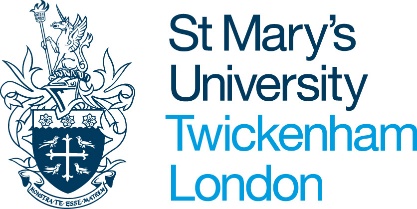 Headcount ControlBusiness CasePlease send the completed Headcount Control Business Case to Headcountcontrols@stmarys.ac.uk by 12pm on Thursday in order for the case to be considered by the Panel the following Thursday.Section ASection BBusiness Case: (completed by line manager)Position Details: (completed by line manager)Position Details: (completed by line manager)Position Details: (completed by line manager)Position Details: (completed by line manager)Post TitleLine Manager NameDepartmentHeadcount change requestedPanel Consideration(you can select multiple fields e.g. Replacement and Agency)New PostNew PostHeadcount change requestedPanel Consideration(you can select multiple fields e.g. Replacement and Agency)Direct Replacement (no post change)Direct Replacement (no post change)Headcount change requestedPanel Consideration(you can select multiple fields e.g. Replacement and Agency)Repurposed Post / BudgetRepurposed Post / BudgetHeadcount change requestedPanel Consideration(you can select multiple fields e.g. Replacement and Agency)Extension to FTCExtension to FTCHeadcount change requestedPanel Consideration(you can select multiple fields e.g. Replacement and Agency)Increase / Decrease in FTE (over 0.2 FTE)Increase / Decrease in FTE (over 0.2 FTE)Headcount change requestedPanel Consideration(you can select multiple fields e.g. Replacement and Agency)Casual Staff Casual Staff Headcount change requestedPanel Consideration(you can select multiple fields e.g. Replacement and Agency)Consultant / ContractorConsultant / ContractorHeadcount change requestedPanel Consideration(you can select multiple fields e.g. Replacement and Agency)Agency Request (Temp – under 14 weeks)Agency Request (Temp – under 14 weeks)Headcount change requestedPanel Consideration(you can select multiple fields e.g. Replacement and Agency)Agency Request (Fixed Term or Permanent)Agency Request (Fixed Term or Permanent)Headcount change requestedPanel Consideration(you can select multiple fields e.g. Replacement and Agency)Agency Request ExtensionAgency Request ExtensionCost Code (please include)Effective DateEnd Date (if appropriate)Current Cost (Band / Spine Point)Proposed CostMin spine pointProposed CostMax spine pointFTEAcademic / ProfessionalPermanent / Fixed-termAdditional Cost Incurred (£)(e.g. equipment required for post)Please note that all EU (except Ireland) and non-EU applicants appointed to a role under the Points Based System will require the Faculty / Institute / Department to make provision for the following costs: Certificate of Sponsorship £200, Immigration Skills Charge £1,000 per year sponsored.Please note that all EU (except Ireland) and non-EU applicants appointed to a role under the Points Based System will require the Faculty / Institute / Department to make provision for the following costs: Certificate of Sponsorship £200, Immigration Skills Charge £1,000 per year sponsored.Please note that all EU (except Ireland) and non-EU applicants appointed to a role under the Points Based System will require the Faculty / Institute / Department to make provision for the following costs: Certificate of Sponsorship £200, Immigration Skills Charge £1,000 per year sponsored.Financial ImplicationsFinancial ImplicationsIn approved budget? (provide details)In approved budget? (provide details)If not in approved budget how will savings / income generation be achieved to fund the post? (include specific costing information)If not in approved budget how will savings / income generation be achieved to fund the post? (include specific costing information)University ImpactUniversity ImpactWhat improvements will be made to the team and wider University operation / student experience?What improvements will be made to the team and wider University operation / student experience?Is this post critical in meeting our regulatory or legal obligations, and if so how?Is this post critical in meeting our regulatory or legal obligations, and if so how?Other ConsiderationsOther ConsiderationsIs this a ‘difficult to fill post’ with a scarce skill set, please describe?Is this a ‘difficult to fill post’ with a scarce skill set, please describe?Is there a known equality impact across team and band?Is there a known equality impact across team and band?Any other additional supporting evidence?Any other additional supporting evidence?Recommendation: Recommendation: I confirm I have the support of the following for the proposed post / changeI confirm I have the support of the following for the proposed post / changeDirector of Institute / Head of Service(Name / Comments / Approval)Senior Leadership Team Sponsor(Name / Comments / Approval)Section CHR and Finance Comments / Approval:Section CHR and Finance Comments / Approval:HR Business Partner(Name / Comments / Approval)Finance Business Partner(Name / Confirm Budget / Comments / Approval)HR Director (Name / Comments)